Habřina 28 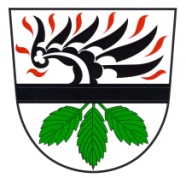 IČ: 00268755Email: ou.habrina@centrum.cz                                              Obecní zastupitelstvo obce Habřina                                    zve všechny spoluobčany na   VEŘEJNÉ ZASEDÁNÍ OBECNÍHO ZASTUPITELSTVA       Konané ve středu 29. června 2022 od 18hod. v obecní hospoděProgram jednání:ZahájeníUrčení ověřovatele zápisu a zapisovatele Schválení závěrečného účtu za rok 2021Schválení účetní uzávěrky za rok 2021 a výsledku hospodaření za rok 2021Rozpočtové opatření č.4Informace o dění v obciDiskuseUsnesení Závěr   Vyvěšeno: 22.6.2022     Sejmuto: 30.6.2022V Habřině 21.6. 2022Radovan Šutriepka                                                                                                      Jiří Valášekstarosta obce                                                                                                             místostarosta obcetel: 774 735 553                                                                                                          tel: 775 989 55